 Nombre: Pedro Javier Rodríguez Pérez     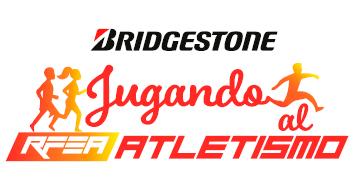 C. BritánicoTriple SaltoB-Masculino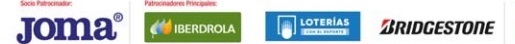 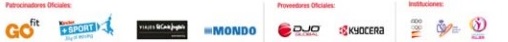 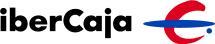 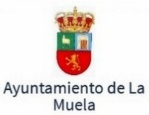 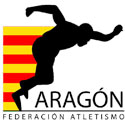 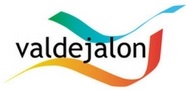 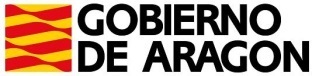  Nombre: Juan Rodríguez Pérez     NertóbrigaTriple SaltoB-Masculino